Publicado en Madrid el 21/06/2019 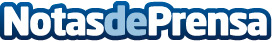 Cómo evitar romper la cerradura de una puerta cuando no se tienen las llaves, según cerrajerosmadrid.groupRomper la puerta no suele ser la mejor opción cuando no se tiene la llave. Hay formas más prácticas y menos agresivas de hacerlo, según los expertos cerrajeros cerrajerosmadrid.groupDatos de contacto:CERRAJEROS MADRID GROUPhttps://cerrajerosmadrid.group/640 228 337Nota de prensa publicada en: https://www.notasdeprensa.es/como-evitar-romper-la-cerradura-de-una-puerta Categorias: Bricolaje Inmobiliaria E-Commerce Consumo http://www.notasdeprensa.es